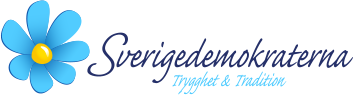 Verksamhets berättelse för SD Södra Dalarna 2015Styrelsen har under det gångna året deltagit på flertaliga utbildningar som anordnats av distriktet, kassörsutbildning, sekreterar utbildning, valberednings arbete mm. Vi har även deltagit på utbildningar som är arrangerade via riks.Vårt medlems antal har under 2015 haft en stadig uppgång och så hoppas vi även 2016 och framåt skall vara. Vi önskar att få en växande och stark förening, där vi står redo inför valet 2018 i alla våra kommuner. SD Södra Dalarna har även haft representant med på våra Landsdagar som är partiets högsta organ.Under hösten har vi haft öppen föreläsning där både medlemmar och allmänheten var välkomna att delta på. Föreläsare för denna kväll var Mathias Bäckström Johansson från riksdagen och ämnet kvällen var energipolitik.